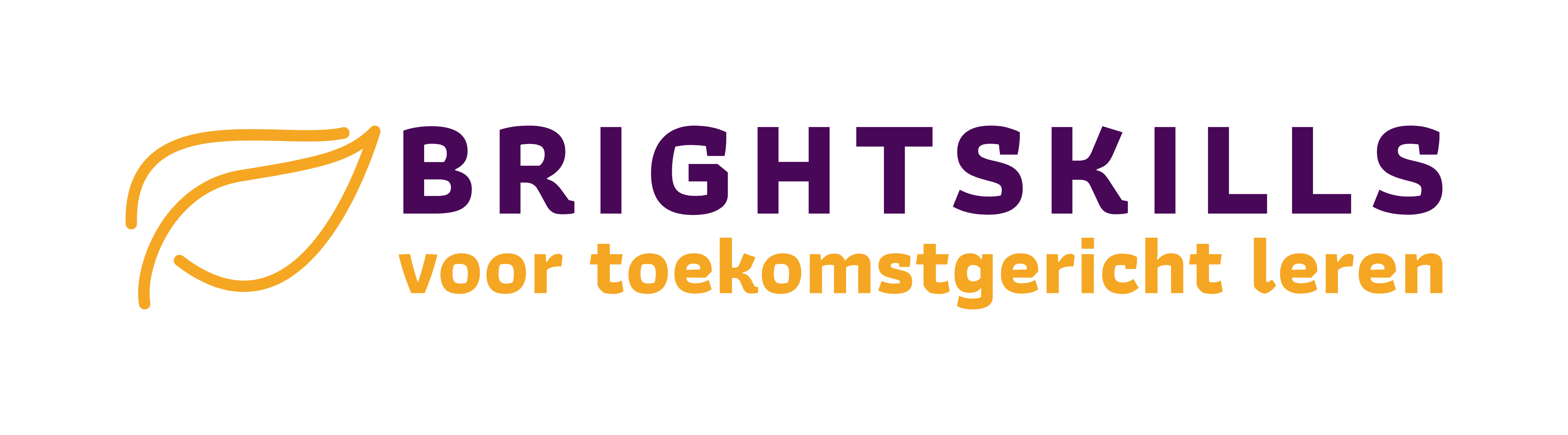 Verwerkersovereenkomst 
OnderwijsinstellingenBrightskills Holding BVhandelend onder de namen:Brightskills Typetuin Versie december 2020 Partijen: Het bevoegd gezag van …………………………………………………………………………..( naam + rechtsvorm onderwijsinstelling)  , geregistreerd onder BRIN-nummer……………Bij de Dienst Uitvoering Onderwijs van het Ministerie van Onderwijs, gevestigd en kantoorhoudende aan…………………………………………………………………… (adres)te …………………………………..(postcode/ plaats), te dezen rechtsgeldig vertegenwoordigd door……………………………………. (functie + naam), hierna te noemen: “Onderwijsinstelling”. en De besloten vennootschap Brightskills Holding gevestigd en kantoorhoudende aan Bosscheweg 46, 5056 KC Berkel-Enschot, te dezen rechtsgeldig vertegenwoordigd door directeur Dhr R.J.F. Brouwers, hierna te noemen: “Verwerker” hierna gezamenlijk te noemen: “Partijen”, of afzonderlijk: “Partij”Overwegen het volgende: Onderwijsinstelling en Verwerker zijn een overeenkomst aangegaan waarbij leerlingen van de onderwijsinstelling toegang krijgen tot één of meerdere online leersystemen van Brightskills. Deze Product- en Dienstenovereenkomst leidt ertoe dat Verwerker in opdracht van Onderwijsinstelling Persoonsgegevens verwerkt. Partijen wensen, mede gelet op het bepaalde in artikel 28 lid 3 Algemene Verordening Gegevensbescherming, in deze Verwerkersovereenkomst hun wederzijdse rechten en verplichtingen voor de Verwerking van Persoonsgegevens vast te leggen.Komen het volgende overeen: Artikel 1: DefinitiesIn deze Verwerkersovereenkomst wordt verstaan onder:Betrokkene, Verwerker, Derde, Persoonsgegevens, Verwerking van Persoonsgegevens en Verwerkingsverantwoordelijke: de begrippen zoals gedefinieerd in de AVG;Bijlage(n): bijlage(n) bij het Convenant of de Verwerkersovereenkomst;Convenant: het Convenant Digitale Onderwijsmiddelen en Privacy 3.0;Convenantpartij: een tot het Convenant toegetreden Onderwijsinstelling of Leverancier; Datalek: een inbreuk in verband met persoonsgegevens, zoals bedoeld in artikel 4 sub 12 AVG; Digitaal Onderwijsmiddel: Leermiddelen en Toetsen, en School- en Leerlinginformatiemiddelen; Initiatiefnemers: partijen die de initiatiefnemers zijn van het Convenant als opgenomen in de aanhef van het Convenant;Instructies: geschreven of elektronisch gestuurde aanwijzing van de Verwerkingsverantwoordelijke aan de Verwerker in het kader van haar bevoegdheden zoals geformuleerd in deze Verwerkersovereenkomst of in de Product- en Dienstenovereenkomst. Instructies worden verstrekt door en aan de contactpersonen van partijen zoals die zijn opgenomen in de Bijlage(n); Keten iD: een pseudoniem van een persoonsgebonden nummer van een Onderwijsdeelnemer dat de Onderwijsdeelnemer niet langer direct identificeerbaar maakt. Hierna wordt dat pseudoniem opnieuw versleuteld tot het Keten iD, dat voor identificatiedoeleinden gebruikt wordt voor de toegang tot en het gebruik van Digitale Onderwijsmiddelen. Het Keten iD wordt ook ECK iD genoemd; Leermiddelen en Toetsen: digitaal product en/of digitale dienst bestaande uit leerstof en/of toetsen en de daarmee samenhangende digitale diensten, gericht op onderwijsleersituaties, ten behoeve van het geven van onderwijs door of namens Onderwijsinstellingen; Leverancier: leverancier van een Digitaal Onderwijsmiddel, zoals een distributeur, uitgever of leverancier van een administratiesysteem;Model Verwerkersovereenkomst: het model voor een verwerkersovereenkomst die als bijlage is bijgevoegd bij het Convenant; Onderwijsdeelnemer: onderwijsdeelnemer in het primair onderwijs, voortgezet onderwijs of middelbaar beroepsonderwijs; Platform: het platform als bedoeld in artikel 8 van het Convenant, thans bekend als Edu-K;Product- en Dienstenovereenkomst: de overeenkomst tussen Onderwijsinstelling en Verwerker, zoals omschreven in overweging a met inbegrip van een op basis van die overeenkomst gesloten overeenkomst tussen een Onderwijsdeelnemer en Leverancier voor het betreffende product of dienst;Privacybijsluiter: één of meerdere privacybijsluiter(s) zoals opgenomen in de Bijlage(n) die van toepassing zijn op de aangeboden Digitale Onderwijsmiddelen;Reglement: het reglement als bedoeld in artikel 8 lid 4 van het Convenant;School- en Leerlinginformatiemiddelen: een digitaal product en/of digitale dienst ten behoeve van het onderwijs(proces), zoals een leerling-administratiesysteem, kernregistratiesysteem, studentinformatiesysteem, deelnemersadministratie, roostersysteem, ouderportaal, leerling- en oudercommunicatiesysteem, dashboards en kwaliteitsmanagementsystemen voor zover zij Persoonsgegevens van Onderwijsdeelnemers bevatten, een elektronische leeromgeving en een leerling volgsysteem;Standaardattributenset: de door het Platform vastgestelde aanvullende gestandaardiseerde Persoonsgegevens van Onderwijsdeelnemers die naast het Keten iD gebruikt kunnen worden voor de toegang tot en het gebruik van Digitale Onderwijsmiddelen (zoals gepubliceerd op de website van het Platform); Subverwerker: de partij die door Verwerker wordt ingeschakeld als Verwerker ten behoeve van de Verwerking van de Persoonsgegevens in het kader van de Model Verwerkersovereenkomst en de Product- en Dienstenovereenkomst;AVG: de Algemene Verordening Gegevensbescherming (Verordening 2016/679 van het Europees Parlement en de Raad van 27 april 2016 betreffende de bescherming van natuurlijke personen in verband met de verwerking van persoonsgegevens en betreffende het vrije verkeer van die gegevens en tot intrekking van Richtlijn 95/46/EG);Toepasselijke wet- en regelgeving betreffende de Verwerking van Persoonsgegevens: de toepasselijke (Unierechtelijke en lidstaatrechtelijke) wet- en regelgeving en/of (nadere) verdragen, verordeningen, richtlijnen, besluiten, beleidsregels, instructies en/of aanbevelingen van een bevoegde overheidsinstantie betreffende de Verwerking van Persoonsgegevens, tevens omvattende toekomstige wijziging hiervan en/of aanvulling hierop, inclusief lidstaatrechtelijke uitvoeringswetten van de AVG en de Telecommunicatiewet.Artikel 2: Onderwerp en opdracht Verwerkersovereenkomst Deze Verwerkersovereenkomst is van toepassing op de Verwerking van Persoonsgegevens in het kader van de uitvoering van de Product- en Dienstenovereenkomst. De Onderwijsinstelling geeft Verwerker conform artikel 28 AVG opdracht en Instructies om Persoonsgegevens te verwerken namens de Onderwijsinstelling. De Instructies van de Onderwijsinstelling kunnen onder meer nader omschreven zijn in deze Verwerkersovereenkomst en de Product- en Dienstenovereenkomst. De bepalingen uit de Verwerkersovereenkomst gelden voor alle Verwerkingen zoals opgenomen in Bijlage 1, die plaatsvinden ter uitvoering van de Product- en Dienstenovereenkomst. Verwerker brengt Onderwijsinstelling onverwijld op de hoogte indien Verwerker reden heeft om aan te nemen dat Verwerker niet langer aan de Verwerkersovereenkomst kan voldoen.
Artikel 3: RolverdelingOnderwijsinstelling is ten aanzien van de in diens opdracht uit te voeren Verwerkingen van Persoonsgegevens de Verwerkingsverantwoordelijke. Verwerker is Verwerker in de zin van de AVG. De Onderwijsinstelling heeft en houdt zelfstandige zeggenschap over het (het bepalen van) doel en de middelen van de Verwerking van de Persoonsgegevens. Verwerker draagt er zorg voor dat de Onderwijsinstelling voorafgaande aan het sluiten van deze Verwerkersovereenkomst toereikend wordt geïnformeerd over de dienst(en) die de Verwerker verleent, en de uit te voeren Verwerkingen. De gegeven informatie stelt de Onderwijsinstelling in staat om te doorgronden welke Verwerkingen onlosmakelijk zijn verbonden met een aangeboden dienst en voor welke Verwerkingen Onderwijsinstelling een keuze kan maken voor eventueel aangeboden optionele diensten.Onverminderd hetgeen elders in deze Verwerkersovereenkomst is bepaald, informeert Verwerker voorafgaand aan het sluiten van deze Verwerkersovereenkomst de Onderwijsinstelling in Bijlage 1 over de in lid 2 bedoelde diensten, waaronder eventuele optionele diensten, en de Verwerkingen die in dat kader plaatsvinden. De in Bijlage 1 opgenomen informatie moet in begrijpelijke taal zijn beschreven, waardoor Onderwijsinstelling geïnformeerd akkoord kan gaan met de afname van deze dienst(en) en de uitvoering van de bijbehorende Verwerkingen.De Onderwijsinstelling neemt de in lid 2 van dit artikel genoemde Verwerking van de Persoonsgegevens op in een register van de verwerkingsactiviteiten die onder hun verantwoordelijkheid plaatsvinden. Voor zover artikel 30 lid 5 AVG daartoe verplicht, houdt Verwerker conform artikel 30, lid 2 AVG een register bij van alle categorieën van verwerkingsactiviteiten die Verwerker ten behoeve van een Onderwijsinstelling verricht. Onderwijsinstelling en Verwerker verstrekken elkaar over en weer alle benodigde informatie teneinde een goede naleving van de Toepasselijke wet- en regelgeving betreffende de Verwerking van Persoonsgegevens mogelijk te maken.Artikel 4: PrivacyconvenantPartijen onderschrijven de bepalingen in het Convenant.Artikel 5: Gebruik PersoonsgegevensVerwerker verplicht zich om de van Onderwijsinstelling verkregen Persoonsgegevens niet voor andere doeleinden of op andere wijze te gebruiken dan voor het doel, en conform de wijze waarvoor, de gegevens zijn verstrekt of aan hem bekend zijn geworden. Het is Verwerker derhalve niet toegestaan andere gegevensverwerkingen uit te voeren dan door de Onderwijsinstelling (schriftelijk dan wel elektronisch) aan Verwerker in het kader van de uitvoering van de Product- en Dienstenovereenkomst zijn opgedragen, behoudens een eventuele afwijkende Unierechtelijke of lidstaatrechtelijke bepaling, dan wel een rechterlijke uitspraak, voor zover daartegen geen beroep meer openstaat. In dat geval stelt Verwerker de Onderwijsinstelling voorafgaand aan de Verwerking van dat wettelijke voorschrift dan wel de rechterlijke uitspraak in kennis, tenzij dergelijke kennisgeving om gewichtige redenen van algemeen belang verboden is. Een overzicht van onder meer de categorieën Persoonsgegevens en het doel waarvoor de Persoonsgegevens worden verwerkt, is uiteengezet in de Privacybijsluiter bij deze Verwerkersovereenkomst.De Verwerker dient in de Privacybijsluiter aan te geven of het leermiddel een Toets en/of een School- en Leerlinginformatiemiddel betreft. Verwerker specificeert in de Privacybijsluiter voor welke, door de Verwerkersverantwoordelijke vastgestelde, doeleinden persoonsgegevens worden verwerkt bij het gebruik zijn product en/of dienst, en welke categorieën Persoonsgegevens daarbij worden verwerktIndien Verwerker in strijd met de AVG het doel en de middelen van de Verwerking van Persoonsgegevens bepaalt, wordt Verwerker met betrekking tot die Verwerking als Verwerkingsverantwoordelijke beschouwd.SPECIFIEKE BEPALING IN GEVAL VAN UITWISSELING VAN HET ONDERWIJSKUNDIG RAPPORT: In aanvulling op het bepaalde in lid 4, is het Verwerker uitsluitend toegestaan om Persoonsgegevens te verstrekken aan een door Onderwijsinstelling aangewezen en geselecteerde andere onderwijsinstelling, na een concreet verzoek tot verstrekking van die onderwijsinstelling en op voorwaarde dat deze andere onderwijsinstelling haar administratieve onderwijsidentiteit (bijv. BRIN of OiN) aan Verwerker kenbaar heeft gemaakt. Indien de andere onderwijsinstelling niet beschikt over een administratieve onderwijsidentiteit zal Verwerker Persoonsgegevens alleen aan die andere onderwijsinstelling verstrekken op uitdrukkelijke instructie van Onderwijsinstelling.SPECIFIEKE BEPALING VOOR VERWERKERSOVEREENKOMSTEN TUSSEN ONDERWIJSINSTELLINGEN EN DISTRIBUTEURS: Convenantspartijen die Leermiddelen en Toetsen ontwikkelen en aanbieden (hierna te noemen: Leermiddelenleverancier), zullen jaarlijks ten behoeve van het opstellen van de leermiddelenlijsten voor het eerstvolgende schooljaar, (welke leermiddelenlijsten ten behoeve van de uitvoering van de Product- en Dienstenovereenkomst worden opgesteld) de Privacy Bijsluiter voor die Leermiddelen en Toetsen aanvullen en/of wijzigen door het opnemen van de categorieën Persoonsgegevens en het gebruik dat van deze Persoonsgegevens wordt gemaakt (met betrekking tot de Leermiddelen en Toetsen die op de desbetreffende leermiddelenlijsten worden opgenomen). Verwerker (de distributeur) wisselt in opdracht van de Onderwijsinstelling gegevens uit met deze Leermiddelenleveranciers. De Onderwijsinstelling is verantwoordelijk voor het maken en vastleggen van afspraken met iedere Leermiddelenleverancier in een Verwerkersovereenkomst. Onderwijsinstelling vrijwaart Verwerker (distributeur) voor eventuele aanspraken van derden ten gevolge van het niet (tijdig) maken van Verwerkersafspraken met Leermiddelenleverancier, en de Onderwijsinstelling vrijwaart de Leermiddelenleverancier voor eventuele aanspraken van derden ten gevolge van het niet (tijdig) maken van Verwerkersafspraken met Verwerker (distributeur). De verantwoordelijkheid van Verwerker (distributeur) voor het beheer van de Persoonsgegevens houdt op, op het moment dat de Leermiddelenleverancier die gegevens heeft ontvangen van Verwerker (distributeur). Artikel 6: Vertrouwelijkheid Verwerker garandeert dat hij alle Persoonsgegevens strikt vertrouwelijk zal behandelen ten opzichte van derden, waaronder overheidsinstanties. Verwerker zorgt er voor dat een ieder die hij betrekt bij de Verwerking van Persoonsgegevens, waaronder zijn werknemers, vertegenwoordigers en/of Subverwerkers, deze gegevens als vertrouwelijk behandelt. Verwerker waarborgt dat met de tot het Verwerken van de Persoonsgegevens geautoriseerde personen een geheimhoudingsovereenkomst of –beding is gesloten, of dat deze door een wettelijke verplichting tot geheimhouding zijn gebonden. De in lid 1 bedoelde geheimhoudingsplicht geldt niet in de hierna genoemde gevallen:voor zover Onderwijsinstelling uitdrukkelijk toestemming heeft gegeven om de Persoonsgegevens aan een Derde te verstrekken;indien het verstrekken van de Persoonsgegevens aan een Derde noodzakelijk is gezien de aard van de door Verwerker aan Onderwijsinstelling te verlenen diensten; of indien Verwerker op grond van een Unierechtelijke of lidstaatrechtelijke bepaling dan wel een gerechtelijke uitspraak, voor zover daartegen geen beroep meer openstaat, tot verstrekking verplicht is. Verwerker onthoudt zich van verstrekking of bekendmaking van Persoonsgegeven aan een Derde, tenzij deze verstrekking of bekendmaking plaatsvindt in opdracht van Onderwijsinstelling respectievelijk wanneer dit noodzakelijk is om te voldoen aan een gerechtelijke uitspraak, voor zover daartegen geen beroep meer openstaat, of een op de Verwerker rustende wettelijke verplichting. Onder wettelijke verplichtingen zijn begrepen Unierechtelijke of lidstaatrechtelijke bepalingen op grond waarvan Verwerker tot verstrekken verplicht is. In geval van een wettelijke verplichting, verifieert Verwerker voorafgaand aan de verstrekking de wettelijke grondslag en de identiteit van de partij die zich daarop beroept. Daarnaast stelt Verwerker - tenzij die wetgeving deze kennisgeving om gewichtige redenen van algemeen belang verbiedt - Onderwijsinstelling onmiddellijk, zo mogelijk voorafgaand aan de verstrekking, in kennis van de voor Onderwijsinstelling relevante informatie inzake deze verstrekking.Verwerker zorgt er voor dat de onder diens gezag werkende medewerkers uitsluitend toegang hebben tot Persoonsgegevens voor zover noodzakelijk voor de vervulling van hun werkzaamheden.Artikel 7: Beveiliging en controle Met inachtneming van het bepaalde in artikel 32 AVG zal Verwerker, gelijk de Onderwijsinstelling, zorg dragen voor passende technische en organisatorische maatregelen om Persoonsgegevens te beveiligen en beschermen tegen ongeoorloofde of onrechtmatige verwerking en tegen onopzettelijk verlies, vernietiging of beschadiging. Naast de maatregelen als genoemd in artikel 32 lid 1 AVG, worden onder meer de volgende maatregelen - waar passend - genomen: een passend beleid voor de beveiliging van de Verwerking van de Persoonsgegevens;maatregelen om te waarborgen dat enkel geautoriseerde medewerkers toegang hebben tot de Persoonsgegevens die in het kader van de Verwerkersovereenkomst worden verwerkt;het regelen van procedures rondom het verlenen van toegang tot Persoonsgegevens (waaronder een registratie- en afmeldprocedure voor toewijzing van toegangsrechten), en het in logbestanden vastleggen van gebeurtenissen betreffende gebruikersactiviteiten, uitzonderingen en informatiebeveiligingsgebeurtenissen (vergelijkbaar met de toepasselijke ISO-normering, en/of vergelijkbaar met het geldende Certificeringsschema informatiebeveiliging en privacy ROSA). De Onderwijsinstelling wordt in de gelegenheid gesteld om deze logbestanden periodiek te controleren. Partijen zullen de door haar getroffen beveiligingsmaatregelen periodiek evalueren en aanscherpen, aanvullen of verbeteren voor zover de eisen of (technologische) ontwikkelingen daartoe aanleiding geven.In Bijlage 2 worden de afspraken tussen Partijen vastgelegd over de passende technische en organisatorische beveiligingsmaatregelen, alsmede over de inhoud, vorm en de werkwijze van de verklaringen die Verwerker verstrekt over de afgesproken beveiligingsmaatregelen. De Verwerker stelt in goed overleg de Onderwijsinstelling in staat om effectief te kunnen voldoen aan zijn wettelijke verplichting om toezicht te houden op de naleving door de Verwerker van de technische en organisatorische beveiligingsmaatregelen alsmede op de naleving van de in artikel 8 genoemde verplichtingen ten aanzien van Datalekken. In aanvulling op de voorgaande leden heeft Onderwijsinstelling te allen tijde het recht om, in overleg met de Verwerker en met inachtneming van een redelijke termijn, de naleving van Toepasselijke wet- en regelgeving betreffende de Verwerking van Persoonsgegevens, de Product- en Dienstenovereenkomst en deze Verwerkersovereenkomst, waaronder de door Verwerker genomen technische en organisatorische beveiligingsmaatregelen, te (doen) controleren middels een audit uitgevoerd door een onafhankelijke gecertificeerde externe deskundige: Partijen kunnen in onderling overleg afspreken dat de audit wordt uitgevoerd door een door Verwerker, in overleg met Onderwijsinstelling, in te schakelen externe deskundige die een derden-verklaring (TPM) afgeeft. De auditor verstrekt het auditrapport alleen aan Partijen. Partijen maken onderling afspraken over de omgang met de uitkomsten van de audit.Partijen kunnen in onderling overleg afspreken dat, aan de hand van een geldige (inter)nationaal erkende certificering of een gelijkwaardig controle- of bewijsmiddel, een reeds uitgevoerde audit en daaruit afgegeven derden-verklaring gebruikt kan worden. Onderwijsinstelling wordt in dat geval geïnformeerd over de uitkomsten van de audit. Partijen komen overeen dat de kosten van deze audit voor rekening komen van de Onderwijsinstelling, tenzij uit de audit (grote) gebreken blijken, die aan Verwerker kunnen worden toegerekend. In dat geval treden partijen in overleg over de verdeling van de kosten van de audit.Artikel 8: DatalekkenPartijen hebben een passend beleid voor de omgang met Datalekken. Indien Onderwijsinstelling of Verwerker een Datalek vaststelt, dan zal deze de andere Partij daarover zonder onredelijke vertraging informeren zodra hij kennis heeft genomen van dat Datalek. Verwerker verstrekt ingeval van een Datalek alle relevante informatie aan Onderwijsinstelling met betrekking tot het Datalek, waaronder informatie over eventuele ontwikkelingen rond het Datalek, en de maatregelen die de Verwerker treft om aan zijn kant de gevolgen van het Datalek te beperken en herhaling te voorkomen. Verwerker informeert Onderwijsinstelling onverwijld indien een vermoeden bestaat dat een Datalek waarschijnlijk een hoog risico inhoudt voor de rechten en vrijheden van natuurlijke personen zoals bedoeld in artikel 34,lid 1, AVG.Verwerker stelt bij een Datalek de Onderwijsinstelling in staat om passende vervolgstappen te (laten) nemen ten aanzien van het Datalek. Verwerker dient hierbij aansluiting te zoeken bij de bestaande processen die Onderwijsinstelling daartoe heeft ingericht. Partijen nemen zo spoedig mogelijk alle redelijkerwijs benodigde maatregelen om (verdere) schending of inbreuken betreffende de Verwerking de Persoonsgegevens, en meer in het bijzonder (verdere) schending van de Toepasselijke wet- en regelgeving betreffende de Verwerking van Persoonsgegevens, te voorkomen of te beperken.In geval van een Datalek, voldoet Onderwijsinstelling aan eventuele wettelijke meldingsplichten. In geval een Datalek bij Verwerker meerdere Onderwijsinstellingen in gelijke mate treft, kan Verwerker, na overleg met een of meerdere Verwerkingsverantwoordelijken, namens de Onderwijsinstellingen een melding doen van het Datalek aan de Autoriteit Persoonsgegevens. Van het voornemen hiervan zal Verwerker Onderwijsinstelling onverwijld (en zo mogelijk voorafgaand aan de melding) in kennis stellen.In geval van het Datalek waarschijnlijk een hoog risico inhoudt voor de rechten en vrijheden van natuurlijke personen, zal de Onderwijsinstelling de Betrokkenen informeren over het Datalek. Partijen zullen te goeder trouw in onderling overleg afspraken maken over de redelijke verdeling van de eventuele kosten die verbonden zijn aan het voldoen aan de meldingsplichten.Partijen documenteren alle Datalekken in een (incidenten)register, met inbegrip van de feiten omtrent de inbreuk in verband met persoonsgegevens, de gevolgen daarvan en de genomen corrigerende maatregelen.Over incidenten met betrekking tot de beveiliging, anders dan een Datalek, die vallen buiten het bereik van artikel 1 sub e van deze Verwerkersovereenkomst, informeert de Verwerker de Onderwijsinstelling conform de afspraken zoals neergelegd in Bijlage 2. Artikel 9 BijstandVerwerker verleent Onderwijsinstelling bijstand bij het doen nakomen van de op Onderwijsinstelling rustende verplichtingen op grond van de AVG en andere Toepasselijke wet- en regelgeving betreffende de Verwerking van Persoonsgegevens, zoals met betrekking - maar niet beperkt - tot:het - voor zover redelijkerwijs mogelijk - vervullen van de plicht van Onderwijsinstelling om aan verzoeken van de in hoofdstuk III van de AVG vastgelegde rechten van de betrokkene binnen de wettelijke termijnen te voldoen, zoals een verzoek om inzage, verbetering, aanvulling, verwijdering of afscherming van Persoonsgegevens;het uitvoeren van controles en audits zoals bedoeld in artikel 7 van deze Verwerkersovereenkomst;het uitvoeren van een gegevensbeschermingseffectbeoordeling (DPIA) en een eventuele daaruit voortkomende verplichte voorafgaande raadpleging van de Autoriteit Persoonsgegevens;het voldoen aan verzoeken van de Autoriteit Persoonsgegevens of een andere overheidsinstantie;het voorbereiden, beoordelen en melden van datalekken zoals bedoeld in artikel 8 van deze Verwerkersovereenkomst. Een klacht of verzoek van een Betrokkene of een verzoek of onderzoek van de Autoriteit Persoonsgegevens met betrekking tot de Verwerking van de Persoonsgegevens, wordt door de Verwerker, voor zover wettelijk is toegestaan, onverwijld doorgestuurd naar Onderwijsinstelling, die verantwoordelijk is voor de afhandeling van het verzoek.Partijen brengen elkaar voor in redelijkheid verleende bijstand geen kosten in rekening. In het geval dat één van de Partijen kosten in rekening wil brengen, brengt deze partij de andere partij hiervan vooraf op de hoogte.Artikel 10: Doorgifte aan derde landen buiten de Europese Economische Ruimte Verwerker is uitsluitend gerechtigd tot doorgifte van Persoonsgegevens aan een derde land of internationale organisatie indien Onderwijsinstelling daarvoor specifieke Schriftelijke toestemming heeft gegeven, tenzij een op Verwerker van toepassing zijnde Unierechtelijke of lidstaatrechtelijke bepaling Verwerker tot Verwerking verplicht. In dat geval stelt Verwerker Onderwijsinstelling voorafgaand aan de Verwerking Schriftelijk op de hoogte van deze bepaling, tenzij die wetgeving deze kennisgeving om gewichtige redenen van algemeen belang verbiedt.Indien na toestemming van Onderwijsinstelling Persoonsgegevens worden doorgegeven aan derde landen buiten de Europese Economische Ruimte of aan een internationale organisatie zoals bedoeld in artikel 4 lid 26 AVG, dan zien Partijen er op toe dat dit alleen plaatsvindt conform wettelijke voorschriften en eventuele verplichtingen die in dit verband op Onderwijsinstelling rusten. Indien gegevens worden doorgegeven aan een derde land of een internationale organisatie, dan wordt dit in Bijlage 1 bij deze Verwerkers-overeenkomst aangegeven, inclusief een opgave van de landen waar, of internationale organisaties door wie, de Persoonsgegevens worden verwerkt. Daarbij wordt tevens aangegeven op welke wijze is voldaan aan de voorwaarden op basis van de AVG voor doorgifte van Persoonsgegevens aan derde landen of internationale organisaties.Artikel 11: Inschakeling SubverwerkerOnderwijsinstelling geeft Verwerker door ondertekening van deze Verwerkers-overeenkomst toestemming tot het inschakelen van Subverwerkers, van wie de identiteit en vestigingsgegevens zijn opgenomen in de Privacybijsluiter. Tijdens de duur van de Verwerkersovereenkomst licht Verwerker Onderwijsinstelling in over een voorgenomen toevoeging van een nieuwe Subverwerker of wijziging in de samenstelling van de bestaande Subverwerkers, waarbij Onderwijsinstelling de mogelijkheid wordt geboden tegen deze veranderingen bezwaar te maken.Verwerker is verplicht iedere Subverwerker via een overeenkomst of andere rechtshandeling minimaal dezelfde verplichtingen inzake gegevensbescherming op te leggen als in deze Verwerkersovereenkomst aan Verwerker zijn opgelegd. Hieronder vallen onder meer de verplichting om de Persoonsgegevens niet verder te Verwerken anders dan in het kader van deze Verwerkersovereenkomst is overeengekomen, en de verplichting tot het nakomen van de geheimhoudingsverplichtingen, meldingsverplichtingen, medewerkingsverplichtingen en beveiligingsmaatregelen met betrekking tot de Verwerking van Persoonsgegevens zoals in deze Verwerkersovereenkomst vastgelegd. Verwerker zal op verzoek van Onderwijsinstelling afschriften verstrekken van deze Verwerkers-overeenkomsten, of van de relevante passages uit de Verwerkersovereenkomst of een andere overeenkomst of een andere bindende rechtshandeling tussen Verwerker en de door deze overeenkomstig artikel 11, lid 1, van deze overeenkomst ingeschakelde Subverwerker.
Artikel 12: Bewaartermijnen en vernietiging PersoonsgegevensOnderwijsinstelling zal Verwerker adequaat informeren over (wettelijke) bewaartermijnen die van toepassing zijn op de Verwerking van Persoonsgegevens door Verwerker. Verwerker zal de Persoonsgegevens niet langer Verwerken dan overeenkomstig deze bewaartermijnen. Onderwijsinstelling verplicht Verwerker om de in opdracht van Onderwijsinstelling Verwerkte Persoonsgegevens bij de beëindiging van de Verwerkersovereenkomst te (doen) vernietigen, tenzij de Persoonsgegevens langer bewaard moeten worden, zoals in het kader van (wettelijke) verplichtingen, dan wel op verzoek van de Onderwijsinstelling. De Onderwijsinstelling kan op eigen kosten een controle laten uitvoeren of vernietiging heeft plaatsgevonden.Verwerker zal Onderwijsinstelling (schriftelijk of elektronisch) bevestigen dat vernietiging van de Verwerkte persoonsgegevens heeft plaatsgevonden. Verwerker zal alle Subverwerkers die betrokken zijn bij de Verwerking van de Persoonsgegevens op de hoogte stellen van een beëindiging van de Verwerkers-overeenkomst en zal waarborgen dat alle Subverwerkers de Persoonsgegevens (laten) vernietigen.Artikel 13: AansprakelijkheidEen Partij kan geen beroep doen op een aansprakelijkheidsbeperking, die is opgenomen in de Product- of Dienstenovereenkomst of andere tussen Partijen bestaande overeenkomst of regeling, ten aanzien van een door de andere Partij ingestelde: verhaalsactie op grond van artikel 82 AVG; ofschadevergoedingsactie uit hoofde van deze Verwerkersovereenkomst, indien en voor zover de actie bestaat uit verhaal van een aan de Toezichthouder betaalde geldboete die geheel of gedeeltelijk toerekenbaar is aan de andere Partij.Het bepaalde in dit artikel laat onverlet de rechtsmiddelen die de aangesproken partij op grond van de geldende wet- of regelgeving ter beschikking staat.Het bepaalde in lid 1 sub b geldt onverminderd het bepaalde in artikel 14 lid 2.Iedere Partij is verplicht de andere Partij zonder onnodige vertraging op de hoogte te stellen van een (mogelijke) aansprakelijkstelling of het (mogelijk) opleggen van een boete door de Toezichthouder, beiden in verband met deze Verwerkersovereenkomst. Iedere Partij is in redelijkheid verplicht de andere Partij informatie te verstrekken en/of ondersteuning te verlenen ten behoeve van het voeren van verweer tegen een (mogelijke) aansprakelijkstelling of boete, zoals bedoeld in de vorige volzin. De Partij die informatie verstrekt en/of ondersteuning verleent, is gerechtigd om eventuele redelijke kosten dienaangaande in rekening te brengen bij de andere Partij, Partijen informeren elkaar zo veel mogelijk vooraf over deze kosten.Artikel 14: Tegenstrijdigheid en wijziging Verwerkersovereenkomst In het geval van tegenstrijdigheid tussen de bepalingen uit deze Verwerkersovereenkomst en de bepalingen van de Product- en Dienstenovereenkomst, dan zullen de bepalingen van deze Verwerkersovereenkomst leidend zijn. Indien Partijen van de artikelen in de Model Verwerkersovereenkomst door omstandigheden moeten afwijken, of deze willen aanvullen, dan zullen deze wijzigingen en/of aanvullingen door Partijen worden beschreven en gemotiveerd in een overzicht dat als Bijlage 3 aan deze Verwerkersovereenkomst zal worden gehecht. Het bepaalde in dit lid geldt niet voor aanvullingen en/of wijzigingen van de Bijlagen 1 en 2.Bij belangrijke wijzigingen in het product en/of de (aanvullende) diensten die van invloed zijn op de Verwerking van de Persoonsgegevens wordt, alvorens de Onderwijsinstelling de keuze hiertoe aanvaardt, de Onderwijsinstelling in begrijpelijke taal geïnformeerd over de consequenties van deze wijzigingen. Onder belangrijke wijzigingen wordt in ieder geval verstaan: de toevoeging of wijziging van een functionaliteit die leidt tot een uitbreiding ten aanzien van de te Verwerken Persoonsgegevens en de doeleinden waaronder de Persoonsgegevens worden Verwerkt. De wijzigingen zullen in Bijlage 1 worden opgenomen.Wijzigingen in de artikelen van de Verwerkersovereenkomst kunnen uitsluitend in gezamenlijkheid worden overeengekomen.In het geval enige bepaling van deze Verwerkersovereenkomst nietig, vernietigbaar of anderszins niet afdwingbaar is of wordt, blijven de overige bepalingen van deze Verwerkersovereenkomst volledig van kracht. Partijen zullen in dat geval met elkaar in overleg treden om de nietige, vernietigbare of anderszins niet afdwingbare bepaling te vervangen door een uitvoerbare alternatieve bepaling. Daarbij zullen partijen zoveel mogelijk rekening houden met het doel en de strekking van de nietige, vernietigde of anderszins niet afdwingbare bepaling.Artikel 15: Duur en beëindigingDe looptijd van deze Verwerkersovereenkomst is gelijk aan de looptijd van de tussen Partijen gesloten Product- en Dienstenovereenkomst, inclusief eventuele verlengingen daarvan. Deze Verwerkersovereenkomst eindigt van rechtswege bij de beëindiging van de Product- en Dienstenovereenkomst. De beëindiging van deze Verwerkersovereenkomst zal Partijen niet ontslaan van hun verplichtingen die voortvloeien uit deze Verwerkersovereenkomst die naar hun aard worden geacht ook na beëindiging voort te duren, waaronder in ieder geval artikel 5, lid 1, en de artikelen 6, 9 en 12. Aldus getekend op datum: 				Aldus getekend op datum: Namens verwerker: 					Namens onderwijsinstelling:Dhr R.J.F. Brouwers							Indien u deze Verwerkersovereenkomst tekent namens een rechtspersoon, garandeert u persoonlijk totvertegenwoordiging bevoegd te zijn.BIJLAGE 1: PRIVACY BIJSLUITER Licentie De TypetuinA. Algemene informatieNaam product en/of dienst	: De Typetuin online licentieNaam Verwerker en vestigingsgegevens	: De Typeopleiding BV (handelsnaam de Typetuin)	  Bosscheweg 46 5056KC Berkel-EnschotBeknopte uitleg en werking product en dienst	: De typetuin is een webapplicatie om blind te leren typen met tien vingers. De leerling kan op zijn of haar eigen tempo werken en de opgaven die de leerling krijgt, zijn afgestemd op het niveau van de leerling. Leerkrachten krijgen inzicht in de leerresultaten van hun leerlingen. Link naar leverancier en/of productpagina			: www.typetuin.nl Doelgroep (zoals PO/VO, onderbouw/bovenbouw) 	: PO, groep 5 t/m 8. Gebruikers 	: Leerlingen, ouders/verzorgers, leerkrachten, ICTcoördinatoren, intern begeleiders, remedial teachers en directeurenB. De specifieke dienstenOmschrijving van de specifiek verleende diensten en bijbehorende VerwerkingenVerwerkingen die een onlosmakelijk onderdeel vormen van de aangeboden dienst.In de webapplicatie van de Typetuin worden de prestaties die leerlingen in de applicatie behalen, verwerkt. Dit is nodig voor de adaptieve functionaliteit, waardoor leerlingen opgaven op hun eigen niveau krijgen, en om leerlingen en leerkrachten inzicht te geven in de leerprestaties. De leerprestaties zijn gekoppeld aan naam, geboortedatum, geslacht en leerjaar. Leerkrachten kunnen ook inloggen op de applicatie en deze gegevens inzien. Voor een compleet overzicht van de Verwerkingen en Persoonsgegevens, zie onderdeel D hieronder. Omschrijving van de optionele Verwerkingen die de verwerker aanbiedt:Leerkrachten/beheerders kunnen ervoor kiezen om (alleen voor leerkrachten en beheerders) wel of geen telefoonnummer op te geven. Telefoonnummers kunnen gebruikt worden om de klant te bereiken bij eventuele storingen. 
C. Doeleinden voor het verwerken van gegevensVerwerker is leverancier van een digitaal product die adaptief onderwijs mogelijk maakt. 
De doeleinden van de Verwerking van Persoonsgegevens met behulp van de producten van Typetuin en zijn in overeenstemming met de Verwerkingsdoeleinden voor Leermiddelen en Toetsen alsmede School- en Leerlinginformatiesystemen, zoals opgenomen in artikel 5 van het Convenant Digitale Onderwijsmiddelen en Privacy 2.0. Onder punt D hieronder zijn tevens de specifieke Verwerkingsdoeleinden per categorie Persoonsgegevens weergegeven. Persoonsgegevens van leerlingen en leerkrachten van scholen worden bewaard tot 12 maanden na het aflopen van het abonnement, tenzij verantwoordelijke expliciet verzoekt om een kortere bewaartermijn. D. Categorieën en soorten persoonsgegevens Betrokkenen: 	Klanten Categorie: 	Contactgegevens Doel: 	De contactgegevens (zoals naam en e-mailadres) van de persoon die namens Verantwoordelijke een abonnement afsluit met de Typetuin, worden gebruikt voor de debiteurenadministratie en voor ander contact in het kader van het afsluiten en beheer van het abonnement. Daarnaast worden de contactgegevens gebruikt om de klanten te informeren over uitbreidingen van het product of het beschikbaar zijn van aanverwante producten. Betrokkenen: 	Gebruikers - beheerders/leerkrachtenCategorie: 	Voor- en achternaam Doel: 	De naam wordt gebruikt voor de juiste werking van de producten van de Typetuin en het genereren van gebruikersnamen. Deze producten bevatten een gebruikersadministratie waarin beheerders/leerkrachten op basis van naam identificeerbaar moeten zijn. Hierdoor krijgen zij toegang tot de producten en inzicht in de prestaties van hun leerlingen/spelers. Categorie: 	E-mailadres Doel: 		Het e-mailadres wordt gebruikt om: - gebruikers in staat te stellen een nieuw wachtwoord op te vragen, - gebruikers informatie te sturen over het product waarop hun school/instelling een abonnement heeft afgenomen. Dit kunnen bijvoorbeeld belangrijke wijzigingen/updates aan het product zijn. - gebruikers informatie te sturen over de leerprestaties van hun leerlingen/spelers. Categorie: 	Telefoonnummer (vrijwillig) Doel: 	Er kan vrijwillig een telefoonnummer worden opgegeven bij het invoeren van deze groep gebruikers. Dit betreft meestal het algemene nummer van de school/instelling. De Typetuin kan de gebruikers op dit telefoonnummer benaderen voor communicatie omtrent hun gebruikersaccount op de producten van de Typetuin. 
Categorie: 	School/instellingsinformatie Doel: 	Deze gegevens worden verzameld voor de juiste werking van de producten van de Typetuin. Hiervoor is het noodzakelijk om gebruikers aan de juiste klant (school/instelling) waarvoor zij werkzaam zijn te koppelen. Categorie: 	Browseridentificatie (user agent) Doel: 	Deze informatie wordt gebruikt om in het geval van problemen te kunnen zien welke software gebruikt wordt door de klant. Hierdoor kunnen problemen sneller opgelost worden. Betrokkenen: 	Gebruikers - spelers (kinderen, scholieren, volwassenen) Categorie: 	Voor- en achternaam Doel: 	De voor-en achternamen van de spelers worden gebruikt voor de juiste werking van de Typetuin. De namen worden gebruikt: - om gebruikersnamen te generen - voor de gebruikersadministratie van de producten. Door de namen zijn spelers identificeerbaar en kunnen beheerders/docenten/ouders informatie krijgen over de prestaties van de spelers en de wijze waarop zij de Typetuin gebruiken. Naam en achternaam wordt tevens gebruikt voor het genereren van het diploma/ bewijs van deelname. Categorie: 	Feitelijke gegevens (Geboortedatum, geslacht, leerjaar) Doel: 	Deze gegevens worden gebruikt voor de juiste werking van de Typetuin: - Het startniveau wordt bepaald op basis van het leerjaar van het kind. - In de resultatenrapportages worden de prestaties van kinderen vergeleken met kinderen uit hetzelfde leerjaar/van dezelfde leeftijd. - De geboortedatum wordt gebruikt om te controleren of kinderen zijn geplaatst in het juiste leerjaar en om leerlingen op hun verjaardag te feliciteren. De geboortedatum komt ook op het diploma of bewijs van deelname te staan. - Deze feitelijke gegevens worden ook gebruikt om leerlingen identificeerbaar te maken voor beheerders/docenten, omdat alleen namen niet voldoende kan zijn. - Daarnaast kan de Typetuin verschillende functionaliteiten aanbieden op basis van deze gegevens (bijv. social media koppeling op basis van leeftijd, verschillende gebruikersinterfaces voor verschillende doelgroepen, etc.) Categorie: 	E-mailadres Doel: 	- Met een persoonlijk e-mailadres kunnen spelers een nieuw wachtwoord opvragen.- De e-mailadressen van de spelers worden tevens gebruikt om spelers te rapporteren over hun voortgang in de Typetuin, gerichte aanwijzingen te geven alsmede het toesturen van het diploma en bewijs van deelname. Categorie: 	Schoolgegevens (schoolnaam, leerkracht, klasnaam) Doel: 	Deze informatie is nodig voor de gebruikersadministratie (spelers kunnen op deze manier aan de juiste school en klas gekoppeld worden). Categorie: 	Leerprestaties (waaronder vaardigheidsscores, gemaakte opgaven, antwoorden en reactietijden) Doel: 	Deze gegevens worden verzameld voor de juiste werking van de Typetuin; - Ze worden verzameld om gebruikers (spelers en de daarbij horende beheerders/docenten/ouders) inzicht te verschaffen in de vorderingen die de spelers maken. - Daarnaast worden de leerprestaties van leerlingen met elkaar vergeleken om percentielscores toe te kennen. Categorie: 	Gebruiksinstellingen en handelingen (waaronder behaalde prijzen, beschikbare spellen, moeilijkheidsniveau, bekeken instructievideo’s) Doel: 		- Voor de juiste werking van de Typetuin. Categorie: 	Browseridentificatie (user agent) van de gebruikerDoel: 	Deze informatie wordt gebruikt om in het geval van problemen te kunnen zien welke software gebruikt wordt door de klant. Hierdoor kunnen problemen sneller opgelost worden. E. Algemene informatie over getroffen beveiligingsmaatregelen: Veiligheid staat voorop bij de Typetuin. De Typetuin neemt onder andere de volgende maatregelen: - Iedere webapplicatie van Typetuin is beveiligd met behulp van encryptietechnologie (SSL/TLS) om de uitwisseling van gegevens met de Typetuin te beveiligen. - Er vinden dagelijks backups plaats om te voorkomen dat gegevens verloren gaan. - De Typetuin hanteert een autorisatiebeleid om ervoor te zorgen dat medewerkers alleen toegang hebben tot Persoonsgegevens voor zover dat nodig is om hun werkzaamheden uit te voeren. Een meer volledig overzicht van de genomen veiligheidsmaatregelen is opgenomen in Bijlage 2 bij de Verwerkersovereenkomst. AuditsVerwerker zal alle medewerking verlenen die Verantwoordelijke redelijkerwijs nodig heeft voor het doen uitvoeren van een audit door een gekwalificeerde onafhankelijke auditor, om te controleren dat Verwerker diens verplichtingen onder deze overeenkomst nakomt. Een audit mag alleen uitgevoerd worden indien de Verantwoordelijke een concreet en op redelijk bewijs gebaseerd vermoeden heeft dat Verwerker diens verplichtingen onder de Verwerkersovereenkomst niet nakomt. In ieder geval zal Verantwoordelijke (i) Verwerker tijdig op de hoogte stellen van haar voornemen een audit uit te voeren op grond van artikel 5.1, (ii) bewerkstelligen dat iedere door Verantwoordelijke ingeschakelde auditor voldoet aan de redelijke regels van Verwerker omtrent vertrouwelijkheid, gezondheid en veiligheid die Verwerker meedeelt aan Verantwoordelijke; en bewerkstelligen dat de audit zo wordt uitgevoerd dat belangrijke bedrijfsprocessen van Verwerker niet worden gehinderd.Plaats/Land van opslag en Verwerking van de Persoonsgegevens: Verwerker zal geen persoonsgegevens van Verantwoordelijke doorgeven aan (een partij gevestigd in) een land dat door de Europese Unie niet is aangemerkt als een land waar privacy adequaat is beschermd, tenzij Verwerker met de betreffende partij een verwerkersovereenkomst heeft gesloten waarbij de relevante door de Europese Commissie beschikbaar gestelde modelclausules zijn opgenomen, of in het geval van verwerking in de Verenigde Staten in ieder geval wordt voldaan aan de vereisten van het EU-U.S. Privacy Shield.
F. SubverwerkersVerwerker maakt voor dienst/product gebruik van de volgende Subverwerkers: Stijlbreuk te Tilburg. Stijlbreuk ontwikkelt en beheert de Typetuin.Cloudants te Doetinchem. Hosting en beheer van de servers welke in Amsterdam (Nederland) staan. Mandrill is de e-mailprovider van Typetuin waarmee naar de gebruiker de mails vanuit de applicatie worden verstuurd. Teamleader is het CRM waar de Typetuin gebruik van maakt. Hier worden alleen de klantgegevens opgeslagen (gegevens organisatie en beheerder van de organisatie).G. ContactgegevensVoor vragen of opmerkingen over deze bijsluiter of de werking van dit product of deze dienst, kunt u terecht bij: Telefoon 	013-5220579 Mail: 	 	info@typetuin.nl H. Versie Versie december 2020Deze Privacybijsluiter maakt onderdeel uit van de afspraken die zijn gemaakt in het Convenant Digitale Onderwijsmiddelen en Privacy 3.0, een initiatief van de PO-Raad, VO-raad, MBO Raad de verschillende betrokken ketenpartijen (GEU, KBb-E en VDOD) en het ministerie van Onderwijs, Cultuur en Wetenschap. Meer informatie hierover vindt u hier: http://www.privacyconvenant.nl.BIJLAGE 2: PRIVACY BIJSLUITER Licentie CalcularisA. Algemene informatieNaam product en/of dienst	: Calcularis Naam Verwerker en vestigingsgegevens	: Brightskills Holding BV (handelsnaam Brightskills)	  Bosscheweg 46 5056KC Berkel-EnschotBeknopte uitleg en werking product en dienst	: Calcularis is een webapplicatie waarmee de leerling een beter getalbegrip wordt aangeleerd. De leerling kan op zijn of haar eigen tempo werken en de opgaven die de leerling krijgt, zijn afgestemd op het niveau van de leerling. Leerkrachten krijgen inzicht in de leerresultaten van hun leerlingen. Link naar leverancier en/of productpagina			: www.brightskills.nl/calcularis Doelgroep (zoals PO/VO, onderbouw/bovenbouw) 	: alle personen met rekenzwakte in het getalbegrip.  Gebruikers 	: Leerlingen, ouders/verzorgers, leerkrachten, ICTcoördinatoren, intern begeleiders, remedial teachers en directeurenB. De specifieke dienstenOmschrijving van de specifiek verleende diensten en bijbehorende Verwerkingen1. Verwerkingen die een onlosmakelijk onderdeel vormen van de aangeboden dienst.In de webapplicatie van Calcularis worden de prestaties die leerlingen in de applicatie behalen, verwerkt. Dit is nodig voor de adaptieve functionaliteit, waardoor leerlingen opgaven op hun eigen niveau krijgen, en om leerlingen en leerkrachten inzicht te geven in de leerprestaties. De leerprestaties zijn gekoppeld aan naam. Leerkrachten kunnen ook inloggen op de applicatie en deze gegevens inzien. Voor een compleet overzicht van de Verwerkingen en Persoonsgegevens, zie onderdeel D hieronder. 2. Omschrijving van de optionele Verwerkingen die de verwerker aanbiedt:Leerkrachten/beheerders kunnen ervoor kiezen om wel of geen telefoonnummer in op te geven.Het invoeren van mailadressen van kinderen is optioneel.
C. Doeleinden voor het verwerken van gegevensVerwerker is leverancier van een digitaal product die adaptief onderwijs mogelijk maakt. Dit product, Calcularis, wordt ontwikkeld en beheerd door Dybuster. De doeleinden van de Verwerking van Persoonsgegevens met behulp van de producten van Brightskills en Dybuster, zijn in overeenstemming met de Verwerkingsdoeleinden voor Leermiddelen en Toetsen alsmede School- en Leerlinginformatiesystemen, zoals opgenomen in artikel 5 van het Convenant Digitale Onderwijsmiddelen en Privacy 2.0. Onder punt D hieronder zijn tevens de specifieke Verwerkingsdoeleinden per categorie Persoonsgegevens weergegeven. Persoonsgegevens van leerlingen en leerkrachten van scholen worden bewaard tot 12 maanden na het aflopen van het abonnement, tenzij verantwoordelijke expliciet verzoekt om een kortere bewaartermijn. Data wordt in volledig geanonimiseerde vorm voor onbeperkte termijn bewaard voor wetenschappelijk onderzoek. Voor wetenschappelijk onderzoek kan de geanonimiseerde data ook ter beschikking worden gesteld aan derden. Er kunnen wetenschappelijke projecten of interne projecten ter verbetering van de producten van Brightskills en Dybuster zijn waarvoor het ook na de termijn van 12 maanden van belang kan zijn om een koppeling te kunnen leggen tussen de geanonimiseerde onderzoeksdata en de persoonsgegevens van de gebruikers van Dybuster. D. Categorieën en soorten persoonsgegevens Betrokkenen: 	Klanten Categorie: 	Contactgegevens Doel: 	De contactgegevens (zoals naam en e-mailadres) van de persoon die namens Verantwoordelijke een abonnement afsluit met Brightskills, worden gebruikt voor de debiteurenadministratie en voor ander contact in het kader van het afsluiten en beheer van het abonnement. Daarnaast worden de contactgegevens gebruikt om de klanten te informeren over uitbreidingen van het product of het beschikbaar zijn van aanverwante producten. Betrokkenen: 	Gebruikers - beheerders/leerkrachtenCategorie: 	Voor- en achternaam Doel: 	De naam wordt gebruikt voor de juiste werking van de producten van Brightskills en het genereren van gebruikersnamen. Deze producten bevatten een gebruikersadministratie waarin beheerders/leerkrachten op basis van naam identificeerbaar moeten zijn. Hierdoor krijgen zij toegang tot de producten en inzicht in de prestaties van hun leerlingen/spelers. Categorie: 	E-mailadres Doel: 		Het e-mailadres wordt gebruikt om: - gebruikers in staat te stellen een nieuw wachtwoord op te vragen, - gebruikers informatie te sturen over het product waarop hun school/instelling een abonnement heeft afgenomen. Dit kunnen bijvoorbeeld belangrijke wijzigingen/updates aan het product zijn. - gebruikers informatie te sturen over de leerprestaties van hun leerlingen/spelers. Categorie: 	Telefoonnummer (vrijwillig) Doel: 	Er kan vrijwillig een telefoonnummer worden opgegeven bij het invoeren van deze groep gebruikers. Dit betreft meestal het algemene nummer van de school/instelling. Brightskills kan de gebruikers op dit telefoonnummer benaderen voor communicatie omtrent hun gebruikersaccount op de producten van Brightskills. Categorie: 	School/instellingsinformatie Doel: 	Deze gegevens worden verzameld voor de juiste werking van de producten van de Brightskills. Hiervoor is het noodzakelijk om gebruikers aan de juiste klant (school/instelling) waarvoor zij werkzaam zijn te koppelen. Categorie: 	Browseridentificatie (user agent) Doel: 	Deze informatie wordt gebruikt om in het geval van problemen te kunnen zien welke software gebruikt wordt door de klant. Hierdoor kunnen problemen sneller opgelost worden. Betrokkenen: 	Gebruikers - spelers (kinderen, scholieren, volwassenen) Categorie: 	Voor- en achternaam (optioneel)Doel: 	De voor-en achternamen van de spelers worden gebruikt voor de juiste werking van Calcularis. De namen worden gebruikt: - voor de gebruikersadministratie van de producten. Door de namen zijn spelers identificeerbaar en kunnen beheerders/docenten/ouders informatie krijgen over de prestaties van de spelers en de wijze waarop zij calcularis gebruiken. Er kan ook gekozen worden voor fictieve namen. Categorie: 	Feitelijke gegevens (geslacht, leerjaar) (optioneel)Doel: 	Deze gegevens worden gebruikt voor de juiste werking van Calcularis: - Deze feitelijke gegevens worden ook gebruikt om leerlingen identificeerbaar te maken voor beheerders/docenten, omdat alleen namen niet voldoende kan zijn. - Deze gegevens worden tevens in geanonimiseerde databestanden (niet meer gekoppeld aan naam van kind en de school) gebruikt voor wetenschappelijk onderzoek. Categorie: 	E-mailadres (vrijwillig) Doel: 	- Indien beheerders/docenten ervoor kiezen om e-mailadressen in te voeren kunnen spelers een nieuw wachtwoord opvragen met hun e-mailadres. - De e-mailadressen van de spelers kunnen tevens gebruikt worden om spelers te rapporteren over hun voortgang in Calcularis. Categorie: 	Schoolgegevens (schoolnaam, leerkracht, klasnaam) Doel: 	Deze informatie is nodig voor de gebruikersadministratie van de producten (spelers kunnen op deze manier aan de juiste school en klas gekoppeld worden). Categorie: 	Leerprestaties (waaronder vaardigheidsscores, gemaakte opgaven, antwoorden en reactietijden) Doel: 	Deze gegevens worden verzameld voor de juiste werking van de Calcularis; - Ze worden verzameld om gebruikers (spelers en de daarbij horende beheerders/docenten/ouders) inzicht te verschaffen in de vorderingen die de spelers maken. - Daarnaast worden de leerprestaties van leerlingen met elkaar vergeleken om percentielscores toe te kennen. - Deze gegevens worden tevens in geanonimiseerde databestanden (personen zijn niet identificeerbaar) gebruikt voor wetenschappelijk onderzoek.Categorie: 	Gebruiksinstellingen en handelingen (waaronder behaalde prijzen, beschikbare spellen, moeilijkheidsniveau, bekeken instructievideo’s) Doel: 		- Voor de juiste werking van Calcularis. - Deze gegevens worden tevens in geanonimiseerde databestanden (personen zijn niet identificeerbaar) gebruikt voor wetenschappelijk onderzoek. Categorie: 	Browseridentificatie (user agent) Doel: 	Deze informatie wordt gebruikt om in het geval van problemen te kunnen zien welke software gebruikt wordt door de klant. Hierdoor kunnen problemen sneller opgelost. E. Algemene informatie over getroffen beveiligingsmaatregelen: Veiligheid staat voorop bij Brightskills. Brightskills neemt onder andere de volgende maatregelen: - Iedere webapplicatie van Brightskills is beveiligd met behulp van encryptietechnologie (SSL/TLS) om de uitwisseling van gegevens met de producten van Brightskills te beveiligen. - Er vinden dagelijks backups plaats om te voorkomen dat gegevens verloren gaan. - Brightskills hanteert een autorisatiebeleid om ervoor te zorgen dat medewerkers alleen toegang hebben tot Persoonsgegevens voor zover dat nodig is om hun werkzaamheden uit te voeren. Een meer volledig overzicht van de genomen veiligheidsmaatregelen is opgenomen in Bijlage 3 bij de Verwerkersovereenkomst. AuditsVerwerker zal alle medewerking verlenen die Verantwoordelijke redelijkerwijs nodig heeft voor het doen uitvoeren van een audit door een gekwalificeerde onafhankelijke auditor, om te controleren dat Verwerker diens verplichtingen onder deze overeenkomst nakomt. Een audit mag alleen uitgevoerd worden indien de Verantwoordelijke een concreet en op redelijk bewijs gebaseerd vermoeden heeft dat Verwerker diens verplichtingen onder de Verwerkersovereenkomst niet nakomt. In ieder geval zal Verantwoordelijke (i) Verwerker tijdig op de hoogte stellen van haar voornemen een audit uit te voeren op grond van artikel 5.1, (ii) bewerkstelligen dat iedere door Verantwoordelijke ingeschakelde auditor voldoet aan de redelijke regels van Verwerker omtrent vertrouwelijkheid, gezondheid en veiligheid die Verwerker meedeelt aan Verantwoordelijke; en bewerkstelligen dat de audit zo wordt uitgevoerd dat belangrijke bedrijfsprocessen van Verwerker niet worden gehinderd.Plaats/Land van opslag en Verwerking van de Persoonsgegevens: Verwerker zal geen persoonsgegevens van Verantwoordelijke doorgeven aan (een partij gevestigd in) een land dat door de Europese Unie niet is aangemerkt als een land waar privacy adequaat is beschermd, tenzij Verwerker met de betreffende partij een verwerkersovereenkomst heeft gesloten waarbij de relevante door de Europese Commissie beschikbaar gestelde modelclausules zijn opgenomen, of in het geval van verwerking in de Verenigde Staten in ieder geval wordt voldaan aan de vereisten van het EU-U.S. Privacy Shield.F. SubverwerkersVerwerker maakt voor dienst/product gebruik van de volgende Subverwerkers: Dybuster.ch. Dybuster ontwikkelt en beheert Calcularis.De severs van Dybuster staan in Duitsland. G. ContactgegevensVoor vragen of opmerkingen over deze bijsluiter of de werking van dit product of deze dienst, kunt u terecht bij: Telefoon 	013-2047022Mail: 	 	info@brightskills.nl H. Versie Versie december 2020Deze Privacybijsluiter maakt onderdeel uit van de afspraken die zijn gemaakt in het Convenant Digitale Onderwijsmiddelen en Privacy 3.0, een initiatief van de PO-Raad, VO-raad, MBO Raad de verschillende betrokken ketenpartijen (GEU, KBb-E en VDOD) en het ministerie van Onderwijs, Cultuur en Wetenschap. Meer informatie hierover vindt u hier: http://www.privacyconvenant.nl.BIJLAGE 3: PRIVACY BIJSLUITER Licentie OrthographA. Algemene informatieNaam product en/of dienst	: OrthographNaam Verwerker en vestigingsgegevens	: Brightskills Holding BV (handelsnaam Brightskills)	  Bosscheweg 46 5056KC Berkel-EnschotBeknopte uitleg en werking product en dienst	: Orthograph is een webapplicatie waarmee de leerling zijn lees- en spellingvaardigheid verbetert.  De leerling kan op zijn of haar eigen tempo werken en de opgaven die de leerling krijgt, zijn afgestemd op het niveau van de leerling. Leerkrachten krijgen inzicht in de leerresultaten van hun leerlingen. Link naar leverancier en/of productpagina			: www.brightskills.nl/orthographDoelgroep (zoals PO/VO, onderbouw/bovenbouw) 	: alle personen met rekenzwakte in het getalbegrip.  Gebruikers 	: Leerlingen, ouders/verzorgers, leerkrachten, ICTcoördinatoren, intern begeleiders, remedial teachers en directeurenB. De specifieke dienstenOmschrijving van de specifiek verleende diensten en bijbehorende Verwerkingen1. Verwerkingen die een onlosmakelijk onderdeel vormen van de aangeboden dienst.In de webapplicatie van Orthograph worden de prestaties die leerlingen in de applicatie behalen, verwerkt. Dit is nodig voor de adaptieve functionaliteit, waardoor leerlingen opgaven op hun eigen niveau krijgen, en om leerlingen en leerkrachten inzicht te geven in de leerprestaties. De leerprestaties zijn gekoppeld aan naam. Leerkrachten kunnen ook inloggen op de applicatie en deze gegevens inzien. Voor een compleet overzicht van de Verwerkingen en Persoonsgegevens, zie onderdeel D hieronder. 2. Omschrijving van de optionele Verwerkingen die de verwerker aanbiedt:Leerkrachten/beheerders kunnen ervoor kiezen om wel of geen telefoonnummer in op te geven.Het invoeren van mailadressen van kinderen is optioneel.
C. Doeleinden voor het verwerken van gegevensVerwerker is leverancier van een digitaal product die adaptief onderwijs mogelijk maakt. Dit product, Orthograph, wordt ontwikkeld en beheerd door Dybuster. De doeleinden van de Verwerking van Persoonsgegevens met behulp van de producten van Brightskills en Dybuster, zijn in overeenstemming met de Verwerkingsdoeleinden voor Leermiddelen en Toetsen alsmede School- en Leerlinginformatiesystemen, zoals opgenomen in artikel 5 van het Convenant Digitale Onderwijsmiddelen en Privacy 2.0. Onder punt D hieronder zijn tevens de specifieke Verwerkingsdoeleinden per categorie Persoonsgegevens weergegeven. Persoonsgegevens van leerlingen en leerkrachten van scholen worden bewaard tot 12 maanden na het aflopen van het abonnement, tenzij verantwoordelijke expliciet verzoekt om een kortere bewaartermijn. Data wordt in volledig geanonimiseerde vorm voor onbeperkte termijn bewaard voor wetenschappelijk onderzoek. Voor wetenschappelijk onderzoek kan de geanonimiseerde data ook ter beschikking worden gesteld aan derden. Er kunnen wetenschappelijke projecten of interne projecten ter verbetering van de producten van Brightskills en Dybuster zijn waarvoor het ook na de termijn van 12 maanden van belang kan zijn om een koppeling te kunnen leggen tussen de geanonimiseerde onderzoeksdata en de persoonsgegevens van de gebruikers van Dybuster. D. Categorieën en soorten persoonsgegevens Betrokkenen: 	Klanten Categorie: 	Contactgegevens Doel: 	De contactgegevens (zoals naam en e-mailadres) van de persoon die namens Verantwoordelijke een abonnement afsluit met Brightskills, worden gebruikt voor de debiteurenadministratie en voor ander contact in het kader van het afsluiten en beheer van het abonnement. Daarnaast worden de contactgegevens gebruikt om de klanten te informeren over uitbreidingen van het product of het beschikbaar zijn van aanverwante producten. Betrokkenen: 	Gebruikers - beheerders/leerkrachtenCategorie: 	Voor- en achternaam Doel: 	De naam wordt gebruikt voor de juiste werking van de producten van Brightskills en het genereren van gebruikersnamen. Deze producten bevatten een gebruikersadministratie waarin beheerders/leerkrachten op basis van naam identificeerbaar moeten zijn. Hierdoor krijgen zij toegang tot de producten en inzicht in de prestaties van hun leerlingen/spelers. Categorie: 	E-mailadres Doel: 		Het e-mailadres wordt gebruikt om: - gebruikers in staat te stellen een nieuw wachtwoord op te vragen, - gebruikers informatie te sturen over het product waarop hun school/instelling een abonnement heeft afgenomen. Dit kunnen bijvoorbeeld belangrijke wijzigingen/updates aan het product zijn. - gebruikers informatie te sturen over de leerprestaties van hun leerlingen/spelers. Categorie: 	Telefoonnummer (vrijwillig) Doel: 	Er kan vrijwillig een telefoonnummer worden opgegeven bij het invoeren van deze groep gebruikers. Dit betreft meestal het algemene nummer van de school/instelling. Brightskills kan de gebruikers op dit telefoonnummer benaderen voor communicatie omtrent hun gebruikersaccount op de producten van Brightskills. Categorie: 	School/instellingsinformatie Doel: 	Deze gegevens worden verzameld voor de juiste werking van de producten van de Brightskills. Hiervoor is het noodzakelijk om gebruikers aan de juiste klant (school/instelling) waarvoor zij werkzaam zijn te koppelen. Categorie: 	Browseridentificatie (user agent) Doel: 	Deze informatie wordt gebruikt om in het geval van problemen te kunnen zien welke software gebruikt wordt door de klant. Hierdoor kunnen problemen sneller opgelost worden. Betrokkenen: 	Gebruikers - spelers (kinderen, scholieren, volwassenen) Categorie: 	Voor- en achternaam (optioneel)Doel: 	De voor-en achternamen van de spelers worden gebruikt voor de juiste werking van Orthograph. De namen worden gebruikt: - voor de gebruikersadministratie van de producten. Door de namen zijn spelers identificeerbaar en kunnen beheerders/docenten/ouders informatie krijgen over de prestaties van de spelers en de wijze waarop zij Orthograph gebruiken. Er kan ook gekozen worden voor fictieve namen. Categorie: 	Feitelijke gegevens (geslacht, leerjaar) (optioneel)Doel: 	Deze gegevens worden gebruikt voor de juiste werking van Orthograph: - Deze feitelijke gegevens worden ook gebruikt om leerlingen identificeerbaar te maken voor beheerders/docenten, omdat alleen namen niet voldoende kan zijn. - Deze gegevens worden tevens in geanonimiseerde databestanden (niet meer gekoppeld aan naam van kind en de school) gebruikt voor wetenschappelijk onderzoek. Categorie: 	E-mailadres (vrijwillig) Doel: 	- Indien beheerders/docenten ervoor kiezen om e-mailadressen in te voeren kunnen spelers een nieuw wachtwoord opvragen met hun e-mailadres. - De e-mailadressen van de spelers kunnen tevens gebruikt worden om spelers te rapporteren over hun voortgang in Orthograph. Categorie: 	Schoolgegevens (schoolnaam, leerkracht, klasnaam) Doel: 	Deze informatie is nodig voor de gebruikersadministratie van de producten (spelers kunnen op deze manier aan de juiste school en klas gekoppeld worden). Categorie: 	Leerprestaties (waaronder vaardigheidsscores, gemaakte opgaven, antwoorden en reactietijden) Doel: 	Deze gegevens worden verzameld voor de juiste werking van de Orthograph; - Ze worden verzameld om gebruikers (spelers en de daarbij horende beheerders/docenten/ouders) inzicht te verschaffen in de vorderingen die de spelers maken. - Daarnaast worden de leerprestaties van leerlingen met elkaar vergeleken om percentielscores toe te kennen. - Deze gegevens worden tevens in geanonimiseerde databestanden (personen zijn niet identificeerbaar) gebruikt voor wetenschappelijk onderzoek.Categorie: 	Gebruiksinstellingen en handelingen (waaronder behaalde prijzen, beschikbare spellen, moeilijkheidsniveau, bekeken instructievideo’s) Doel: 		- Voor de juiste werking van Orthograph. - Deze gegevens worden tevens in geanonimiseerde databestanden (personen zijn niet identificeerbaar) gebruikt voor wetenschappelijk onderzoek. Categorie: 	Browseridentificatie (user agent) Doel: 	Deze informatie wordt gebruikt om in het geval van problemen te kunnen zien welke software gebruikt wordt door de klant. Hierdoor kunnen problemen sneller opgelost. E. Algemene informatie over getroffen beveiligingsmaatregelen: Veiligheid staat voorop bij Brightskills. Brightskills neemt onder andere de volgende maatregelen: - Iedere webapplicatie van Brightskills is beveiligd met behulp van encryptietechnologie (SSL/TLS) om de uitwisseling van gegevens met de producten van Brightskills te beveiligen. - Er vinden dagelijks backups plaats om te voorkomen dat gegevens verloren gaan. - Brightskills hanteert een autorisatiebeleid om ervoor te zorgen dat medewerkers alleen toegang hebben tot Persoonsgegevens voor zover dat nodig is om hun werkzaamheden uit te voeren. Een meer volledig overzicht van de genomen veiligheidsmaatregelen is opgenomen in Bijlage 3 bij de Verwerkersovereenkomst. AuditsVerwerker zal alle medewerking verlenen die Verantwoordelijke redelijkerwijs nodig heeft voor het doen uitvoeren van een audit door een gekwalificeerde onafhankelijke auditor, om te controleren dat Verwerker diens verplichtingen onder deze overeenkomst nakomt. Een audit mag alleen uitgevoerd worden indien de Verantwoordelijke een concreet en op redelijk bewijs gebaseerd vermoeden heeft dat Verwerker diens verplichtingen onder de Verwerkersovereenkomst niet nakomt. In ieder geval zal Verantwoordelijke (i) Verwerker tijdig op de hoogte stellen van haar voornemen een audit uit te voeren op grond van artikel 5.1, (ii) bewerkstelligen dat iedere door Verantwoordelijke ingeschakelde auditor voldoet aan de redelijke regels van Verwerker omtrent vertrouwelijkheid, gezondheid en veiligheid die Verwerker meedeelt aan Verantwoordelijke; en bewerkstelligen dat de audit zo wordt uitgevoerd dat belangrijke bedrijfsprocessen van Verwerker niet worden gehinderd.Plaats/Land van opslag en Verwerking van de Persoonsgegevens: Verwerker zal geen persoonsgegevens van Verantwoordelijke doorgeven aan (een partij gevestigd in) een land dat door de Europese Unie niet is aangemerkt als een land waar privacy adequaat is beschermd, tenzij Verwerker met de betreffende partij een verwerkersovereenkomst heeft gesloten waarbij de relevante door de Europese Commissie beschikbaar gestelde modelclausules zijn opgenomen, of in het geval van verwerking in de Verenigde Staten in ieder geval wordt voldaan aan de vereisten van het EU-U.S. Privacy Shield.F. SubverwerkersVerwerker maakt voor dienst/product gebruik van de volgende Subverwerkers: Dybuster.ch. Dybuster ontwikkelt en beheert Orthograph. De severs van Dybuster staan in Duitsland. G. ContactgegevensVoor vragen of opmerkingen over deze bijsluiter of de werking van dit product of deze dienst, kunt u terecht bij: Telefoon 	013-2047022Mail: 	 	info@brightskills.nl H. Versie Versie december 2020Deze Privacybijsluiter maakt onderdeel uit van de afspraken die zijn gemaakt in het Convenant Digitale Onderwijsmiddelen en Privacy 3.0, een initiatief van de PO-Raad, VO-raad, MBO Raad de verschillende betrokken ketenpartijen (GEU, KBb-E en VDOD) en het ministerie van Onderwijs, Cultuur en Wetenschap. Meer informatie hierover vindt u hier: http://www.privacyconvenant.nl.BIJLAGE 4: BeveiligingsbijlageDe Verwerker is overeenkomstig de AVG en artikel 7 en 8 Model Verwerkersovereenkomst verplicht passende technische en organisatorische maatregelen te nemen ter beveiliging van de Verwerking van Persoonsgegevens, en om die maatregelen aan te tonen. Deze bijlage geeft een beknopte beschrijving en opsomming van die maatregelen. Minimale beveiligingsmaatregelen en aantoonbaarheidI. Omschrijving van de maatregelen om te waarborgen dat enkel bevoegd personeel toegang heeft tot de Verwerking van Persoonsgegevens:

Medewerkers van Brightskills hebben alleen toegang tot Persoonsgegevens voor zover dat nodig is om hun werkzaamheden uit te voeren. II. Omschrijving van de maatregelen om de Persoonsgegevens te beschermen tegen onopzettelijke of onrechtmatige vernietiging, onopzettelijk verlies of wijziging, onbevoegde of onrechtmatige opslag, Verwerking, toegang of openbaarmaking:Met medewerkers (zowel intern als extern) worden geheimhoudingsverklaringen overeengekomen en informatiebeveiligingsafspraken gemaakt.Brightskills stimuleert bewustzijn en training ten aanzien van privacy en informatiebeveiliging. Brightskills hanteert een autorisatiebeleid om ervoor te zorgen dat medewerkers alleen toegang hebben tot Persoonsgegevens voor zover dat nodig is om hun werkzaamheden uit te voeren. en continuïteit van de middelen Persoonsgegevens worden uitsluitend verwerkt in een fysieke omgeving die op passende wijze is beschermd tegen bedreigingen van buitenaf. De continuïteit van de dienstverlening en de beschikbaarheid van de Persoonsgegevens wordt extra gewaarborgd door ‘geo-redundante’ backups. Dit wil zeggen dat de gegevens op een alternatieve, veilige locatie beschikbaar zijn, voor het geval er iets ernstigs mocht gebeuren met de primaire locatie (zoals een overstroming, aanslag of brand).
III. Omschrijving van de maatregelen om zwakke plekken te identificeren ten aanzien van de Verwerking van Persoonsgegevens in de systemen die worden ingezet voor het verlenen van diensten aan de Onderwijsinstelling:Brightskills neemt haar beveiliging periodiek onder de loep. Hiervoor wordt een vast protocol gehanteerd.Rapportage (artikel 7.4 van de VerwerkersovereenkomstVerwerker actualiseert deze informatie periodiek en informeert verantwoordelijke over wijzigingen in de getroffen beveiligingsmaatregelen via www.brightskills.nl/privacy. In het geval u beveiligingsrisico’s constateert, dan verzoeken wij u contact op te nemen met de klantenservice van Brightskills telefonisch bereikbaar via 013-2047022 of info@brightskills.nl.
Informeren over Datalekken en/of incidenten met betrekking tot beveiliging
Brightskills monitort haar dienstverlening voortdurend en heeft de in deze bijlage opgenomen maatregelen getroffen om ongeoorloofde of onrechtmatig toegang tot gegevens te voorkomen. Mocht er onverhoopt toch een inbreuk gesignaleerd worden, dan zal Brightskills zo spoedig mogelijk melding hiervan maken bij de betreffende Verantwoordelijke in de zin van de wet AVG. 
Deze melding zal in eerste instantie plaatsvinden via e-mail. Mocht de situatie daar aanleiding toe geven, dan kan de melding tevens telefonisch worden gedaan, via een voor dat doeleinde vooraf aan Brightskills te communiceren telefoonnummer. Voor de melding zal het e-mailadres dat is gekoppeld aan het beheerdersaccount van de betreffende Brightskills applicatie worden gebruikt. De melding zal in ieder geval de volgende informatie bevatten: - De kenmerken van het incident, zoals: datum en tijdstip constatering, samenvatting incident, kenmerk en aard incident (op wat voor onderdeel van de beveiliging betreft het, hoe heeft het zich voorgedaan, heeft het betrekking op lezen, kopiëren, veranderen, verwijderen/vernietigen en/of diefstal van persoonsgegevens);-  De oorzaak van het beveiligingsincident; - De maatregelen die getroffen zijn om eventuele/verdere schade te voorkomen; -  Benoemen van betrokkenen die gevolgen kunnen ondervinden van het incident, en de mate waarin; - De omvang van de groep betrokkenen; - Het soort gegevens dat door het incident wordt getroffen (met name bijzondere gegevens, of gegevens van gevoelige aard, waaronder toegangs- of identificatiegegevens, financiële gegevens of leerprestaties). 
Of melding van een inbreuk bij de Autoriteit Persoonsgegevens vereist is, is aan de verantwoordelijke om te beslissen.VersieDecember 2020Deze Beveiligingsbijlage maakt onderdeel uit van de afspraken die zijn gemaakt in het Convenant Digitale Onderwijsmiddelen en Privacy 3.0, een initiatief van de PO-Raad, VO-raad, MBO Raad de verschillende betrokken ketenpartijen (GEU, KBb-E en VDOD) en het ministerie van Onderwijs, Cultuur en Wetenschap. Meer informatie hierover vindt u hier: http://www.privacyconvenant.nl.